Laken Palmer Memorial ScholarshipApplicationDeadline April 16, 2021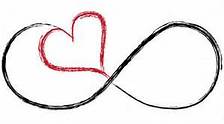 General Information:Academic Information:Have you ever participated in the Laps for Laken 5K?    ___________Applicant Signature_______________________________________Date________________   Name of ApplicantAddress Phone NumberEmail AddressName of Parent/Legal GuardianMajor DeclaringChosen College – include acceptance letterCumulative GPA and Class rankACT ScoreAcademic Awards, Clubs/Organizations and Accomplishments Sports, Extracurricular Activities and Community ServiceReferences  References  NameAddress and Phone NumberAddress and Phone NumberOccupationAdditional information you would like to share.Application essay:  150-250 words, your college goals and choice of major, what you intend to do with your education, and why a scholarship is important to you. Include any academic and non-academic accomplishments, personal characteristics, or experiences that make you uniquely worthy of scholarship consideration. (Feel free to attach your essay to the back!)